Рабочая программа учебной дисциплины Психологическая служба в социальной сфере основной профессиональной образовательной программы высшего образования, рассмотрена и одобрена на заседании кафедры, протокол № 10 от 25.05.2021 г.Разработчик рабочей программы учебной дисциплины:Ст. преподаватель	                                                           О.А. Гурова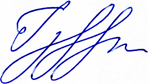 Заведующий кафедрой:	                                               Н.В. Калинина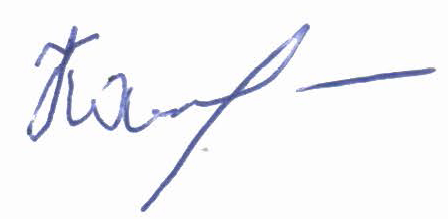 ОБЩИЕ СВЕДЕНИЯ Учебная дисциплина Психологическая служба в социальной сфере изучается в 8 семестре.Курсовая работа  не предусмотренаФорма промежуточной аттестации: Место учебной дисциплины в структуре ОПОПУчебная дисциплина Психологическая служба в социальной сфере относится к части, формируемой участниками образовательных отношений.Основой для освоения дисциплины являются результаты обучения по предшествующим дисциплинам:Социальная психологияПсиходиагностикаПсихология личностиПсихология малых группРезультаты обучения по учебной дисциплине, используются при изучении следующих дисциплин и прохождения практик:Основы консультативной психологии Организационная психология Профессиональная этикаТренинг командообразования Результаты освоения учебной дисциплины в дальнейшем будут использованы при прохождении квалификационной практики и выполнении выпускной квалификационной работы. ЦЕЛИ И ПЛАНИРУЕМЫЕ РЕЗУЛЬТАТЫ ОБУЧЕНИЯ ПО ДИСЦИПЛИНЕЦелью изучения дисциплины Психологическая служба в социальной сфере является -        формирование целостного представления о психологической службе как форме профессиональной деятельности практических психологов в организации;-            изучение основных понятий, теоретических и практических подходов к организации психологической службы в  социальной сфере;-           формирование представлений о задачах, содержании и выполнении основных видов деятельности практического психолога; -       формирование у обучающихся компетенций, установленных образовательной программой в соответствии с ФГОС ВО по данной дисциплине. Результатом обучения по дисциплине является овладение обучающимися знаниями, умениями, навыками и опытом деятельности, характеризующими процесс формирования компетенций и обеспечивающими достижение планируемых результатов освоения дисциплиныФормируемые компетенции, индикаторы достижения компетенций, соотнесённые с планируемыми результатами обучения по дисциплине:СТРУКТУРА И СОДЕРЖАНИЕ УЧЕБНОЙ ДИСЦИПЛИНЫОбщая трудоёмкость учебной дисциплины по учебному плану составляет:Структура учебной дисциплины для обучающихся по видам занятий: (очная форма обучения)Структура учебной дисциплины для обучающихся по разделам и темам дисциплины: (очная форма обучения)Содержание учебной дисциплиныОрганизация самостоятельной работы обучающихсяСамостоятельная работа студента – обязательная часть образовательного процесса, целью которой является  развитие навыка  профессионального самообразования, умения  проектировать дальнейшее профессиональное  образование и осознанно строить профессиональную карьеру.Самостоятельная работа обучающихся по дисциплине представляет  собой  совокупность аудиторных и внеаудиторных занятий и работ, направленных на успешное освоение дисциплины. Аудиторная самостоятельная работа обучающихся по дисциплине выполняется на учебных занятиях под руководством преподавателя и по его заданию. Аудиторная самостоятельная работа обучающихся входит в общий объем времени, отведенного учебным планом на аудиторную работу, и регламентируется расписанием учебных занятий. Внеаудиторная самостоятельная работа обучающихся – планируемая учебная, научно-исследовательская, практическая работа обучающихся, выполняемая во внеаудиторное время по заданию и при методическом руководстве преподавателя, но без его непосредственного участия, расписанием учебных занятий не регламентируется.Внеаудиторная самостоятельная работа обучающихся включает в себя:подготовку к лекциям, практическим занятиям, самостоятельным проверочным и контрольным работам, экзамену;изучение учебных пособий;изучение разделов/тем, не выносимых на лекции и практические занятия самостоятельно;написание эссе на проблемные темы;изучение теоретического и практического материала по рекомендованным источникам;выполнение домашних заданий;выполнение индивидуальных заданий;подготовка к промежуточной аттестации в течение семестра;создание презентаций по изучаемым темам.Самостоятельная работа обучающихся с участием преподавателя в форме иной контактной работы предусматривает групповую и (или) индивидуальную работу с обучающимися и включает в себя:проведение индивидуальных и групповых консультаций по отдельным темам/разделам дисциплины;проведение консультаций перед экзаменом, научно-исследовательскую работу студентов (статьи, участие в студенческих научных конференциях и пр.) Перечень разделов/тем/, полностью или частично отнесенных на самостоятельное изучение с последующим контролем:Применение электронного обучения, дистанционных образовательных технологийПри реализации программы учебной дисциплины возможно применение электронного обучения и дистанционных образовательных технологий.Реализация программы учебной дисциплины с применением электронного обучения и дистанционных образовательных технологий регламентируется действующими локальными актами университета.Применяются следующий вариант  реализации программы с использованием ЭО и ДОТВ электронную образовательную среду, по необходимости, могут быть перенесены отдельные виды учебной деятельности:РЕЗУЛЬТАТЫ ОБУЧЕНИЯ ПО ДИСЦИПЛИНЕ, КРИТЕРИИ ОЦЕНКИ УРОВНЯ СФОРМИРОВАННОСТИ КОМПЕТЕНЦИЙ, СИСТЕМА И ШКАЛА ОЦЕНИВАНИЯСоотнесение планируемых результатов обучения с уровнями сформированности компетенции.ОЦЕНОЧНЫЕ СРЕДСТВА ДЛЯ ТЕКУЩЕГО КОНТРОЛЯ УСПЕВАЕМОСТИ И ПРОМЕЖУТОЧНОЙ АТТЕСТАЦИИ, ВКЛЮЧАЯ САМОСТОЯТЕЛЬНУЮ РАБОТУ ОБУЧАЮЩИХСЯПри проведении контроля самостоятельной работы обучающихся, текущего контроля и промежуточной аттестации по дисциплине проверяется уровень сформированности у обучающихся компетенций и запланированных результатов обучения по дисциплине, указанных в разделе 2 настоящей программы.Формы текущего контроля успеваемости по дисциплине, примеры типовых заданий: Критерии, шкалы оценивания текущего контроля успеваемости:Промежуточная аттестация успеваемости по дисциплине:Критерии, шкалы оценивания промежуточной аттестации учебной дисциплины:Система оценивания результатов текущего контроля и промежуточной аттестации.Оценка по дисциплине выставляется обучающемуся с учётом результатов текущей и промежуточной аттестации.ОБРАЗОВАТЕЛЬНЫЕ ТЕХНОЛОГИИРеализация программы предусматривает использование в процессе обучения следующих образовательных технологий:проблемная лекция;проектная деятельность (выполнение проектных заданий);поиск и обработка информации с использованием сети Интернет;просмотр учебных фильмов с их последующим анализом;использование на лекционных занятиях видеоматериалов и наглядных пособий;обучение в сотрудничестве (командная, групповая работа);технологии с использованием игровых методов: ролевых, деловых, и других видов обучающих игр;ПРАКТИЧЕСКАЯ ПОДГОТОВКАПрактическая подготовка в рамках учебной дисциплины реализуется при проведении практических занятий, предусматривающих участие обучающихся в выполнении отдельных элементов работ, связанных с будущей профессиональной деятельностью.ОРГАНИЗАЦИЯ ОБРАЗОВАТЕЛЬНОГО ПРОЦЕССА ДЛЯ ЛИЦ С ОГРАНИЧЕННЫМИ ВОЗМОЖНОСТЯМИ ЗДОРОВЬЯПри обучении лиц с ограниченными возможностями здоровья и инвалидов используются подходы, способствующие созданию безбарьерной образовательной среды: технологии дифференциации и индивидуального обучения, применение соответствующих методик по работе с инвалидами, использование средств дистанционного общения, проведение дополнительных индивидуальных консультаций по изучаемым теоретическим вопросам и практическим занятиям, оказание помощи при подготовке к промежуточной аттестации.При необходимости рабочая программа дисциплины может быть адаптирована для обеспечения образовательного процесса лицам с ограниченными возможностями здоровья, в том числе для дистанционного обучения.Учебные и контрольно-измерительные материалы представляются в формах, доступных для изучения студентами с особыми образовательными потребностями с учетом нозологических групп инвалидов:Для подготовки к ответу на практическом занятии, студентам с ограниченными возможностями здоровья среднее время увеличивается по сравнению со средним временем подготовки обычного студента.Для студентов с инвалидностью или с ограниченными возможностями здоровья форма проведения текущей и промежуточной аттестации устанавливается с учетом индивидуальных психофизических особенностей (устно, письменно на бумаге, письменно на компьютере, в форме тестирования и т.п.). Промежуточная аттестация по дисциплине может проводиться в несколько этапов в форме рубежного контроля по завершению изучения отдельных тем дисциплины. При необходимости студенту предоставляется дополнительное время для подготовки ответа на зачете или экзамене.Для осуществления процедур текущего контроля успеваемости и промежуточной аттестации обучающихся создаются, при необходимости, фонды оценочных средств, адаптированные для лиц с ограниченными возможностями здоровья и позволяющие оценить достижение ими запланированных в основной образовательной программе результатов обучения и уровень сформированности всех компетенций, заявленных в образовательной программе.МАТЕРИАЛЬНО-ТЕХНИЧЕСКОЕ ОБЕСПЕЧЕНИЕ ДИСЦИПЛИНЫ Материально-техническое обеспечение дисциплины при обучении с использованием традиционных технологий обучения.Материально-техническое обеспечение дисциплины при обучении с использованием электронного обучения и дистанционных образовательных технологий.Технологическое обеспечение реализации программы осуществляется с использованием элементов электронной информационно-образовательной среды университета.УЧЕБНО-МЕТОДИЧЕСКОЕ И ИНФОРМАЦИОННОЕ ОБЕСПЕЧЕНИЕ УЧЕБНОЙ ДИСЦИПЛИНЫИНФОРМАЦИОННОЕ ОБЕСПЕЧЕНИЕ УЧЕБНОГО ПРОЦЕССАРесурсы электронной библиотеки, информационно-справочные системы и профессиональные базы данных:Перечень лицензионного программного обеспечения ЛИСТ УЧЕТА ОБНОВЛЕНИЙ РАБОЧЕЙ ПРОГРАММЫ УЧЕБНОЙ ДИСЦИПЛИНЫВ рабочую программу учебной дисциплины внесены изменения/обновления и утверждены на заседании кафедры: Министерство науки и высшего образования Российской ФедерацииФедеральное государственное бюджетное образовательное учреждениевысшего образования«Российский государственный университет им. А.Н. Косыгина(Технологии. Дизайн. Искусство)»Институт социальной инженерииКафедра психологииРАБОЧАЯ ПРОГРАММАУЧЕБНОЙ ДИСЦИПЛИНЫРАБОЧАЯ ПРОГРАММАУЧЕБНОЙ ДИСЦИПЛИНЫРАБОЧАЯ ПРОГРАММАУЧЕБНОЙ ДИСЦИПЛИНЫПсихологическая служба в социальной сфереПсихологическая служба в социальной сфереПсихологическая служба в социальной сфереУровень образования бакалавриатбакалавриатНаправление подготовки37.03.01ПсихологияПрофильСоциальная психологияСоциальная психологияСрок освоения образовательной программы по очной форме обучения4 года4 годаФорма обученияочнаяочнаяэкзамен Код и наименование компетенцииКод и наименование индикаторадостижения компетенцииПланируемые результаты обучения по дисциплинеПК-5  Способен осуществлять просветительскую деятельность, готовить материалы по вопросам оказания психологической помощи клиентамИД-ПК-5.1Использование теоретических знаний для определения запросов клиентов и тематики просветительской деятельности, связанной с психологической помощью клиентам- ориентируется в современных технологиях и методах оказания психологической помощи клиентам и персоналу организации социальной сферы;-   использует теоретические знания психологических аспектов функционирования организации социальной сферы при планировании тематики просветительских лекций и бесед;- характеризует методы социально-психологического обеспечения деятельности;- осуществляет поиск материалов  на интернет-форумах и СМИ для планирования  тематики просветительской деятельности;- готовит материалы  для размещения на интернет-форумах и СМИ;- диагностирует психологический климат коллектива, содействует  разрешению конфликтных  ситуаций по запросам руководства и персонала организации;  -    составляет программы просветительских бесед по вопросам оказания психологической помощи клиентам в соответствии с задачами психологической службы организации;ПК-7 Способен вести документацию и служебную перепискуИД-ПК-7.1 Определение перечня рабочей документации психолога, способов и форм учета видов психологической помощиИД-ПК-7.2 Соблюдение норм и требований к ведению рабочей документации и служебной переписки- использует в работе психологической службы нормативно-правовые документы, регламентирующие практическую деятельность психологов;- определяет формы учета деятельности и отчетность психологов в работе психологической службы; -  оформляет  планы  работы  психологической службы, исходя из перспективных и текущих задач по социально-психологическому обеспечению;- формирует базы данных психологической информации по итогам деятельности психологической службы организации;- составляет планы занятий по психологической подготовке должностных лиц и работников;-  готовит аналитические материалы, заключения и рекомендации  по результатам практической деятельности  психологической службы;-  оформляет журнал учета проведения первичного психологического обследования кандидатов, поступающих на работу в организацию;- регистрирует в журнале учета результаты психодиагностических исследований;  сводные таблицы социально-психологических данных;- оформляет протоколы  психодиагностического обследования, отчеты и заключения;- готовит по запросам руководства справки и доклады о социально-психологическом состоянии коллективов, о состоянии и организации психологической работы, психологические характеристики и другую информацию в соответствии с его должностными обязанностями.по очной форме обучения 3з.е.108час. Структура и объем дисциплины Структура и объем дисциплины Структура и объем дисциплины Структура и объем дисциплины Структура и объем дисциплины Структура и объем дисциплины Структура и объем дисциплины Структура и объем дисциплины Структура и объем дисциплины Структура и объем дисциплиныОбъем дисциплины по семестрамформа промежуточной аттестациивсего, часКонтактная работа, часКонтактная работа, часКонтактная работа, часКонтактная работа, часСамостоятельная работа обучающегося, часСамостоятельная работа обучающегося, часСамостоятельная работа обучающегося, часОбъем дисциплины по семестрамформа промежуточной аттестациивсего, часлекции, часпрактические занятия, часлабораторные занятия, часпрактическая подготовка, часкурсовая работа/курсовой проектсамостоятельная работа обучающегося, часпромежуточная аттестация, час8 семестрэкзамен10824242436Всего:10824242436Планируемые (контролируемые) результаты освоения: код(ы) формируемой(ых) компетенции(й) и индикаторов достижения компетенцийНаименование разделов, тем;форма(ы) промежуточной аттестацииВиды учебной работыВиды учебной работыВиды учебной работыВиды учебной работыСамостоятельная работа, часВиды и формы контрольных мероприятий, обеспечивающие по совокупности текущий контроль успеваемости, включая контроль самостоятельной работы обучающегося;формы промежуточного контроля успеваемостиПланируемые (контролируемые) результаты освоения: код(ы) формируемой(ых) компетенции(й) и индикаторов достижения компетенцийНаименование разделов, тем;форма(ы) промежуточной аттестацииКонтактная работаКонтактная работаКонтактная работаКонтактная работаСамостоятельная работа, часВиды и формы контрольных мероприятий, обеспечивающие по совокупности текущий контроль успеваемости, включая контроль самостоятельной работы обучающегося;формы промежуточного контроля успеваемостиПланируемые (контролируемые) результаты освоения: код(ы) формируемой(ых) компетенции(й) и индикаторов достижения компетенцийНаименование разделов, тем;форма(ы) промежуточной аттестацииЛекции, часПрактические занятия, часЛабораторные работы, часПрактическая подготовка, часСамостоятельная работа, часВиды и формы контрольных мероприятий, обеспечивающие по совокупности текущий контроль успеваемости, включая контроль самостоятельной работы обучающегося;формы промежуточного контроля успеваемости8 семестр8 семестр8 семестр8 семестр8 семестр8 семестр8 семестрПК-5ИД-ПК- 5.1ПК-7 ИД-ПК-7.1ИД-ПК-7.2Раздел I. Психологическая служба организации как отрасль прикладной психологии.ПК-5ИД-ПК- 5.1ПК-7 ИД-ПК-7.1ИД-ПК-7.2Тема 1.1.  Цели и задачи  психологической службы  22Устный опрос,  Письменный отчет с результатами выполненных индивидуальных и групповых  заданий, Сообщения.ПК-5ИД-ПК- 5.1ПК-7 ИД-ПК-7.1ИД-ПК-7.2Тема 1.2.  Психологические проблемы в организации социальной сферы.22Устный опрос,  Письменный отчет с результатами выполненных индивидуальных и групповых  заданий, Сообщения.ПК-5ИД-ПК- 5.1ПК-7 ИД-ПК-7.1ИД-ПК-7.2Тема 1.3. Общая характеристика направлений работы психологической службы организации социальной сферы.22Устный опрос,  Письменный отчет с результатами выполненных индивидуальных и групповых  заданий, Сообщения.ПК-5ИД-ПК- 5.1ПК-7 ИД-ПК-7.1ИД-ПК-7.2Тема 1.4. Системный подход к организации работы психологической службы. 2Устный опрос,  Письменный отчет с результатами выполненных индивидуальных и групповых  заданий, Сообщения.ПК-5ИД-ПК- 5.1ПК-7 ИД-ПК-7.1ИД-ПК-7.2Практическое занятие 1.1. Задачи и функции  психологической службы в организации социальной сферы.2Устный опрос,  Письменный отчет с результатами выполненных индивидуальных и групповых  заданий, Сообщения.ПК-5ИД-ПК- 5.1ПК-7 ИД-ПК-7.1ИД-ПК-7.2Практическое занятие 1.2.  Предмет и объект деятельности психолога.2Устный опрос,  Письменный отчет с результатами выполненных индивидуальных и групповых  заданий, Сообщения.ПК-5ИД-ПК- 5.1ПК-7 ИД-ПК-7.1ИД-ПК-7.2Практическое занятие 1.3. Психологические аспекты функционирования организации социальной сферы.2Устный опрос,  Письменный отчет с результатами выполненных индивидуальных и групповых  заданий, Сообщения.ПК-5ИД-ПК- 5.1ПК-7 ИД-ПК-7.1ИД-ПК-7.2Практическое занятие 1.4. Основные направления диагностического исследования организационных проблем.2Устный опрос,  Письменный отчет с результатами выполненных индивидуальных и групповых  заданий, Сообщения.ПК-5ИД-ПК- 5.1ПК-7 ИД-ПК-7.1ИД-ПК-7.2Практическое занятие 1.5. Методы социально-психологического обеспечения деятельности психолога.2Устный опрос,  Письменный отчет с результатами выполненных индивидуальных и групповых  заданий, Сообщения.ПК-5ИД-ПК- 5.1ПК-7 ИД-ПК-7.1ИД-ПК-7.2Практическое занятие 1.6. Должностные обязанности психолога. Отчетность и документация психологической службы.2Устный опрос,  Письменный отчет с результатами выполненных индивидуальных и групповых  заданий, Сообщения.ПК-5ИД-ПК- 5.1ИД-ПК- 5.2     ИД-ПК- 5.3ПК-7 ИД-ПК-7.1ИД-ПК-7.2Раздел II. Основные направления работы психологической службы организации.Устный опросСообщениеТестПисьменный отчет с результатами выполнения практических заданийПК-5ИД-ПК- 5.1ИД-ПК- 5.2     ИД-ПК- 5.3ПК-7 ИД-ПК-7.1ИД-ПК-7.2Тема 2.1. Мотивация персонала организации.22Устный опросСообщениеТестПисьменный отчет с результатами выполнения практических заданийПК-5ИД-ПК- 5.1ИД-ПК- 5.2     ИД-ПК- 5.3ПК-7 ИД-ПК-7.1ИД-ПК-7.2Тема 2.2. Диагностика и коррекция микроклимата коллектива организации.22Устный опросСообщениеТестПисьменный отчет с результатами выполнения практических заданийПК-5ИД-ПК- 5.1ИД-ПК- 5.2     ИД-ПК- 5.3ПК-7 ИД-ПК-7.1ИД-ПК-7.2Тема 2.3. Рекрутмент, профессиональное развитие, 
карьерное продвижение сотрудников. Аттестация.42Устный опросСообщениеТестПисьменный отчет с результатами выполнения практических заданийПК-5ИД-ПК- 5.1ИД-ПК- 5.2     ИД-ПК- 5.3ПК-7 ИД-ПК-7.1ИД-ПК-7.2Тема 2.4. Обучение персонала организации.22Устный опросСообщениеТестПисьменный отчет с результатами выполнения практических заданийПК-5ИД-ПК- 5.1ИД-ПК- 5.2     ИД-ПК- 5.3ПК-7 ИД-ПК-7.1ИД-ПК-7.2Тема 2.5. Индивидуальное психологическое консультирование. Коучинг.42Устный опросСообщениеТестПисьменный отчет с результатами выполнения практических заданийПК-5ИД-ПК- 5.1ИД-ПК- 5.2     ИД-ПК- 5.3ПК-7 ИД-ПК-7.1ИД-ПК-7.2Тема 2.6. Формирование и коррекция организационной культуры.2Устный опросСообщениеТестПисьменный отчет с результатами выполнения практических заданийПК-5ИД-ПК- 5.1ИД-ПК- 5.2     ИД-ПК- 5.3ПК-7 ИД-ПК-7.1ИД-ПК-7.2Практическое занятие 2.1. Организация и мониторинг профессионального развития работника.1Устный опросСообщениеТестПисьменный отчет с результатами выполнения практических заданийПК-5ИД-ПК- 5.1ИД-ПК- 5.2     ИД-ПК- 5.3ПК-7 ИД-ПК-7.1ИД-ПК-7.2Практическое занятие 2.2. Аттестация персонала.2Устный опросСообщениеТестПисьменный отчет с результатами выполнения практических заданийПК-5ИД-ПК- 5.1ИД-ПК- 5.2     ИД-ПК- 5.3ПК-7 ИД-ПК-7.1ИД-ПК-7.2Практическое занятие 2.3. Программы карьерного продвижения работника1Устный опросСообщениеТестПисьменный отчет с результатами выполнения практических заданийПК-5ИД-ПК- 5.1ИД-ПК- 5.2     ИД-ПК- 5.3ПК-7 ИД-ПК-7.1ИД-ПК-7.2Практическое занятие 2.4. Организация внешнего внутрифирменного обучения.2Устный опросСообщениеТестПисьменный отчет с результатами выполнения практических заданийПК-5ИД-ПК- 5.1ИД-ПК- 5.2     ИД-ПК- 5.3ПК-7 ИД-ПК-7.1ИД-ПК-7.2Практическое занятие 2.5. Коучинг как вид психологической помощи.2Устный опросСообщениеТестПисьменный отчет с результатами выполнения практических заданийПК-5ИД-ПК- 5.1ИД-ПК- 5.2     ИД-ПК- 5.3ПК-7 ИД-ПК-7.1ИД-ПК-7.2Практическое занятие 2.6. Методы отбора кандидатов. Программы адаптации сотрудника в организации.2Устный опросСообщениеТестПисьменный отчет с результатами выполнения практических заданийПК-5ИД-ПК- 5.1ИД-ПК- 5.2     ИД-ПК- 5.3ПК-7 ИД-ПК-7.1ИД-ПК-7.2Практическое занятие 2.7. Цели и задачи индивидуального психологического консультирования.2Экзамен8ИТОГО за весь период242424экзамен по билетам № ппНаименование раздела и темы дисциплиныСодержание раздела (темы)Раздел IПсихологическая служба организации как отрасль прикладной психологии.Психологическая служба организации как отрасль прикладной психологии.Тема 1.1Цели и задачи  психологической службы  Цели создания психологической службы Функции психологической службы. Двойственная позиция психолога в организации. Задачи, психологической службы. Модели работы психологической службы. Профессиональная деятельность и личностный рост сотрудников как объект деятельности организационного психолога. Психологическая помощь и поддержка клиентов как предмет деятельности психолога. Возможности, ресурсы и финансовые результаты работы психологической службы.   Тема 1.2Психологические проблемы в организации социальной сферыПсихологические аспекты функционирования организации социальной сферы. Парадигмы управления организацией. Элементы организации. Жизненные стадии и циклы развития организации Классификация организационной культуры по критерию деятельности организации Психологические принципы управления организацией. Кадровая политика организации. Методы оптимизации кадрового состава и структуры организации. Психологические проблемы организации на разных стадиях ее развития Основные направления диагностического исследования организационных проблем. Тема 1.3.Общая характеристика направлений работы психологической службы  организации социальной сферыЗадачи, сферы, ограничения каждого из направлений. Методы работы психолога. Специфические особенности применения методов социально-психологической исследования для решения задач  Проблема адаптации социально-психологических методов для решения конкретных задач. Клиентский запрос и постановка задачи. Подготовка, проведение и оценка эффективности работы по каждому из направлений. Методы социально-психологического обеспечения деятельности психолога. Этические аспекты работы психолога Должностные обязанности психолога. Отчетность и документация психологической службы.Тема 1.4.Системный подход к организации работы психологической службы. Основные направления деятельности психологической службы. Комплексная диагностическая и коррекционная работа. Правила разработки комплексных диагностических и коррекционных процедур. Определение необходимого и достаточного объема работ. Выбор инструментария. Психологическое обеспечение нововведений. Инновационный риск. Подготовка персонала к введению инноваций. Повышение качества и оптимизация использования человеческих ресурсов Активизация инновационных процессов. Оказание психологической помощи клиентам. Психологическое сопровождение профессиональной деятельности должностных лиц и работников организации. Раздел IIОсновные направления работы психологической службы организации Основные направления работы психологической службы организации Тема 2.1Мотивация персонала.Общие принципы мотивации персонала организации. Мотивы и потребности персонала организации. Применение теорий и законов мотивации в практической работе организационного психолога. Содержательные теории мотивации. Процессуальные теории мотивации. Критерии оптимальной мотивации персонала. Социально-психологическое обеспечение групповой деятельности и мотивирования работников к производительному труду. Диагностика уровня мотивации сотрудников. Методы стимулирования работников. Разработка программ мотивации и оценка их эффективности.Тема 2.2Диагностика и коррекция микроклимата трудового коллектива.Понятия «психологический климат», «микроклимат коллектива» и «уровень конфликтности.  Эффективность внутригруппового и межгруппового взаимодействия и общая эффективность деятельности трудового коллектива. Микроклимат и характер деятельности работников. Диагностика микроклимата коллектива, уровня конфликтности подразделений. Методы диагностики психологического климата Методы коррекции психологического климата. Мониторинг групповых процессов и межличностных отношений, оказание помощи руководителям в оптимизации деятельности персонала, разрешении проблемных ситуаций. Конфликты в организации: типы, особенности протекания. Диагностическое значение организационных конфликтов. Работа с конфликтами и конфликтностью. Командообразование, методы командообразования.Тема 2.3.Рекрутмент, профессиональное развитие, 
карьерное продвижение сотрудников. АттестацияВыявление потребности в наборе новых сотрудников. Методы рекрутмента персонала на вакантные должности. Методы отбора кандидатов..  Программы адаптации сотрудника в организации. Этапы профессионального развития. Работа психолога на каждом из этапов. Программы карьерного продвижения работника. Психологическая поддержка работников на различных этапах профессиональной карьеры Участие в расстановке персонала в соответствии с индивидуально-психологическими особенностями и способностями. Участие в формировании резерва руководящих кадров. Психологический анализ источников и состава резерва руководящих кадров, определение уровня развития деловых компетенций и управленческих навыков резервистов. Адаптация к новой должности. Содействие социальной и профессиональной адаптации. Реализация мероприятий по поддержанию работоспособности сотрудников. Оценка персонала. Методы оценки профессионализма и должностного соответствия: тестирование, опрос, ассессмент, наблюдение, социометрия. Аттестация персонала. Социально-психологический анализ движения кадров, закрепляемости и удовлетворенности трудом специалистов, изучение условий труда.Тема 2.4Обучение персонала организации.Выявление и обоснование потребности в обучении. Разработка и реализация программ социально-психологического обучения персонала, поддержания необходимого уровня профессионально-важных качеств, развития творческой активности. Организация внешнего обучения: подбор организаций и учебных программ, организационное обеспеченье обучения, контроль прохождения обучения. Виды внутрикорпоративного обучения: социально-психологический тренинг и бизнес-тренинг, тематический семинар, ассессмент-центр, наставничество. Организация внутрифирменного обучения: выявление возможностей внутрикорпоративного обучения, методическое, организационное и техническое обеспеченье обучения, контроль и оценка эффективности обучения Внутрифирменное обучение как метод организационной диагностики и аттестации сотрудников.Тема 2.5.Индивидуальное психологическое консультирование. Коучинг.Цели и задачи индивидуального психологического консультирования в организации. Консультирование по вопросам профессионального самоопределения и развития личности. Организация психологических консультаций и оценка их эффективности. Проведение индивидуальных консультаций, оказание помощи работникам в эффективном выполнении функциональных обязанностей. Коучинг. Виды и модели коучинга. Коучинг и наставничество. Система внутрикорпоративного наставничества: цели, задачи, формирование и развитие, оценка эффективности. Управленческий консалтинг.Тема 2.6.Формирование и коррекция организационной культуры. 
Психологические аспекты организационной культуры. Структура организационной культуры. Классификация организационной культуры по критерию деятельности организации. Диагностика организационной культуры. Качественные методы в диагностике организационной культуры. Образ организации как фактор, влияющий на ее организационную культуру. Формирование организационной культуры. № ппНаименование раздела /темы дисциплины, выносимые на самостоятельное изучениеЗадания для самостоятельной работыВиды и формы контрольных мероприятийТрудоемкость, часРаздел IПсихологическая служба как отрасль прикладной психологии.Психологическая служба как отрасль прикладной психологии.Психологическая служба как отрасль прикладной психологии.Психологическая служба как отрасль прикладной психологии.Тема 1.1Цели и задачи  психологической службы  организации социальной сферыИзучение основной и дополнительной литературы. Подготовить сообщения по теме:  Актуальные и перспективные направления в деятельности психологической службы организации.Сообщение4Тема 1.2Психологические проблемы в организации социальной сферыИзучение основной и дополнительной литературы. Подготовить презентацию по теме: Основные направления деятельности психологической службы организации. Индивидуальное задание2Тема 1.3.Общая характеристика направлений работы психологической службы Изучение основной и дополнительной литературы. Составить перечень документов, используемых  психологом в работе психологической службы. Индивидуальное задание4Раздел IIОсновные направления работы психологической службы организацииОсновные направления работы психологической службы организацииОсновные направления работы психологической службы организацииОсновные направления работы психологической службы организацииТема 2.1Мотивация персоналаИзучение основной и дополнительной литературы. Подготовить презентацию по теме: Теории мотивации персонала.Индивидуальное задание2Тема 2.2Диагностика и коррекция микроклимата трудового коллектива.Изучение основной и дополнительной литературы. Подбор методик для диагностика микроклимата коллектива и уровня конфликтности подразделений организации.Индивидуальное задание2Тема 2.3.Рекрутмент, профессиональное развитие, 
карьерное продвижение сотрудников. АттестацияИзучение основной и дополнительной литературы. Предложить перечень  игр и упражнений для коррекции и развития профессиональной компетентности личностиИндивидуальное задание4Тема 2.4. Обучение персонала организации.Изучение основной и дополнительной литературы. Подготовить  презентацию по теме: Сравнение коучинга, консультирования, психотерапии, тренинга, наставничества.Индивидуальное задание4Тема 2.5.Индивидуальное психологическое консультирование. КоучингИзучение основной и дополнительной литературы. Подготовить сообщения по теме: Коучинг как вид организационного консультированияСообщение2использованиеЭО и ДОТиспользование ЭО и ДОТобъем, часвключение в учебный процесссмешанное обучениелекции24в соответствии с расписанием учебных занятий смешанное обучениеПрактические занятия24в соответствии с расписанием учебных занятий Уровни сформированности компетенции(-й)Итоговое количество балловв 100-балльной системепо результатам текущей и промежуточной аттестацииОценка в пятибалльной системепо результатам текущей и промежуточной аттестацииПоказатели уровня сформированности Показатели уровня сформированности Показатели уровня сформированности Уровни сформированности компетенции(-й)Итоговое количество балловв 100-балльной системепо результатам текущей и промежуточной аттестацииОценка в пятибалльной системепо результатам текущей и промежуточной аттестацииуниверсальной(-ых) компетенции(-й)общепрофессиональной(-ых) компетенцийпрофессиональной(-ых)компетенции(-й)Уровни сформированности компетенции(-й)Итоговое количество балловв 100-балльной системепо результатам текущей и промежуточной аттестацииОценка в пятибалльной системепо результатам текущей и промежуточной аттестацииПК-5ИД-ПК- 5.1ПК-7 ИД-ПК-7.1ИД-ПК-7.2высокий85 – 100отличноОбучающийсясвободно ориентируется в теоретических вопросах дисциплины, логически стройно излагает теоретический материал;характеризует цели, задачи и функции психологической службы в организации;знаком  с  основными нормативно-правовые актами, регулирующими деятельностьпсихологической службы в организации;формулирует  виды  и  задачи  профессиональной деятельности психолога в организации;перечисляет отчетную документацию психологической службы; применяет в своей деятельности основные   нормативно-правовые акты;- свободно ориентируется в учебной и профессиональной литературе.повышенный65 – 84хорошоОбучающийсяориентируется в теоретических вопросах дисциплины, логически стройно излагает теоретический материал;перечисляет некоторые цели, задачи и функции психологической службы в организации;формулирует  виды и   задачи  профессиональной деятельности психолога в организации;знаком  с  основными нормативно-правовые актами, регулирующими деятельностьпсихологической службы в организации;ориентируется в отчетной документации психологической службыперечисляет основные   нормативно-правовые акты, регламентирующие деятельность психологической службы-  ориентируется в учебной и профессиональной литературе;отбирает  учебную и профессиональную литературу для решения практических задач деятельности организационного психологабазовый41 – 64удовлетворительно Обучающийсядемонстрирует теоретические знания основного учебного материала дисциплины в объеме, необходимом для дальнейшего освоения ОПОП; недостаточно  хорошо ориентируется в теоретических вопросах дисциплины, логически стройно излагает теоретический материал;в общих чертах   знаком с основными психологическими  подходами   с точки зрения  их  применения   для решения теоретических, практических и прикладных задач в отдельных видах деятельности;демонстрирует знание отдельных  нормативно-правовых актов;демонстрирует знание отдельных источников основной учебной и профессиональной литературы, используемой для решения отдельных практических задач. низкий0 – 40неудовлетворительно/не зачтеноОбучающийся:демонстрирует фрагментарные знания теоретического и практического материал, допускает грубые ошибки при его изложении на занятиях и в ходе промежуточной аттестации;испытывает серьёзные затруднения в применении теоретических положений при решении практических задач профессиональной направленности стандартного уровня сложности,демонстрирует незнание  нормативно-правовых актов, регулирующих  профессиональную деятельность  психологане знает о требованиях,  предъявляемых профессиональным стандартом, не может соотнести   нормы профессиональной этики с реальными ситуациями профессиональной деятельности психолога, не  ориентируется в учебной и профессиональной литературе ответ отражает отсутствие знаний на базовом уровне теоретического и практического материала в объеме, необходимом для дальнейшей учебы.Обучающийся:демонстрирует фрагментарные знания теоретического и практического материал, допускает грубые ошибки при его изложении на занятиях и в ходе промежуточной аттестации;испытывает серьёзные затруднения в применении теоретических положений при решении практических задач профессиональной направленности стандартного уровня сложности,демонстрирует незнание  нормативно-правовых актов, регулирующих  профессиональную деятельность  психологане знает о требованиях,  предъявляемых профессиональным стандартом, не может соотнести   нормы профессиональной этики с реальными ситуациями профессиональной деятельности психолога, не  ориентируется в учебной и профессиональной литературе ответ отражает отсутствие знаний на базовом уровне теоретического и практического материала в объеме, необходимом для дальнейшей учебы.Обучающийся:демонстрирует фрагментарные знания теоретического и практического материал, допускает грубые ошибки при его изложении на занятиях и в ходе промежуточной аттестации;испытывает серьёзные затруднения в применении теоретических положений при решении практических задач профессиональной направленности стандартного уровня сложности,демонстрирует незнание  нормативно-правовых актов, регулирующих  профессиональную деятельность  психологане знает о требованиях,  предъявляемых профессиональным стандартом, не может соотнести   нормы профессиональной этики с реальными ситуациями профессиональной деятельности психолога, не  ориентируется в учебной и профессиональной литературе ответ отражает отсутствие знаний на базовом уровне теоретического и практического материала в объеме, необходимом для дальнейшей учебы.Код(ы) формируемых компетенций, индикаторов достижения компетенцийФормы текущего контроляПримеры типовых заданийПК-5ИД-ПК- 5.1ПК-7 ИД-ПК-7.1ИД-ПК-7.2Индивидуальное заданиеПодготовить презентацию по теме: Основные направления деятельности психологической службы. Составить перечень документов, используемых  психологом в работе психологической службы.Разработайте задания для развития у новых сотрудников представлений о нормах и ценностях организации, моральных и нравственных качествах профессионала.Подобрать методики для диагностики профессиональной пригодности;  диагностики мотивации;  диагностики и коррекции личностной тревожности.Составить план-конспект тренинга по стрессмененджменту. ПК-7 ИД-ПК-7.1ИД-ПК-7.2Тест1.  Направления работы психолога:а) работа с персоналом, организация труда, организационное управление, социальное планирование;б) работа с персоналом, руководством, клиентами;в) работа с рекламными материалами, персоналом, нормирование труда, оплата труда;г) работа с документацией, персоналом, клиентами, руководителями, денежными потоками. 2.  Позиции психолога, работающего в организации:а) внешняя, внутренняя;б) включенная, сторонняя;в) экспертная, коррекционная;г) интернализированная, экстернализированная.3.  Оценка уровня профессиональной подготовки и соответствия специалиста занимаемой должности, а также решение вопроса о присвоении служащему квалификационного разряда:а) аттестация;б) квалификация;в) проверка;г) кадровый менеджмент.4.  Типы аттестации персонала:а) объективный, субъективный, круговой субъективный;б) субъективный,  внутренний;в) внешний, внутренний, необъективный;г) объективный, необъективный, круговой внешний.5.  Верность сотрудника целям, интересам, ценностям, направленности деятельности и сохранение собственности организации:а) эффективность;б) организованность;в) лояльность;г) исполнительность.ПК-7 ИД-ПК-7.1ИД-ПК-7.2Устный опросОпределение психологической службы в организации.Становление психологической службы за рубежом и в РоссииОсновные методы работы психолога в организации.Психологические критерии профессиональной пригодности психолога.Примерная модель деятельности психолога организации Квалификационная характеристика психолога организацииДокументация психолога организацииПК-5ИД-ПК- 5.1СообщенияОсновные понятия, условия и эффективность психологического консультирования в организации.Приоритетное направление деятельности психологической службы и перечень возможных запросов в этом направлении работы.Актуальные направления в деятельности психологической службы организации.Специфика профессиональной позиции психолога консультанта в организации.Консультирование в ситуации подбора кадров.Консультирование в ситуации профессиональной адаптации сотрудников.Наименование оценочного средства (контрольно-оценочного мероприятия)Критерии оцениванияШкалы оцениванияШкалы оцениванияНаименование оценочного средства (контрольно-оценочного мероприятия)Критерии оценивания100-балльная системаПятибалльная системаУстный опросДан полный, развернутый ответ на поставленный вопрос (вопросы), показана совокупность осознанных знаний об объекте, проявляющаяся в свободном оперировании понятиями, умении выделить существенные и несущественные его признаки, причинно-следственные связи. Обучающийся демонстрирует глубокие и прочные знания материала по заданным вопросам, исчерпывающе и последовательно, грамотно и логически стройно его излагает5Устный опросДан полный, развернутый ответ на поставленный вопрос (вопросы), показана совокупность осознанных знаний об объекте, доказательно раскрыты основные положения дисциплины; в ответе прослеживается четкая структура, логическая последовательность, отражающая сущность раскрываемых понятий, теорий, явлений. Обучающийся твердо знает материал по заданным вопросам, грамотно и последовательно его излагает, но допускает несущественные неточности в определениях.4Устный опросДан недостаточно полный и недостаточно развернутый ответ. Логика и последовательность изложения имеют нарушения. Допущены ошибки в раскрытии понятий, употреблении терминов. Обучающийся не способен самостоятельно выделить существенные и несущественные признаки и причинно-следственные связи. Обучающийся способен конкретизировать обобщенные знания только с помощью преподавателя. Обучающийся обладает фрагментарными знаниями по теме коллоквиума, слабо владеет понятийным аппаратом, нарушает последовательность в изложении материала.3Устный опросДан неполный ответ, представляющий собой разрозненные знания по теме вопроса с существенными ошибками в определениях. Присутствуют фрагментарность, нелогичность изложения. Обучающийся не осознает связь данного понятия, теории, явления с другими объектами дисциплины. Отсутствуют выводы, конкретизация и доказательность изложения. Речь неграмотная. Дополнительные и уточняющие вопросы преподавателя не приводят к коррекции ответа обучающегося не только на поставленный вопрос, но и на другие вопросы темы.2Индивидуальные заданияСтудент демонстрирует полное понимание проблемы, владеет разносторонними навыками и приемами выполнения практических заданий. Все требования, предъявляемые к заданию, выполнены. Содержание глубокое и всестороннее. Работа целостна, использован творческий подход. 5Индивидуальные заданияСтудент демонстрирует значительное понимание проблемы, правильно применяет теоретические положения при решении практических вопросов и задач, владеет необходимыми навыками решения практических задач. Все требования, предъявляемые к заданию, выполнены. В основном, работа ясная и целостная.4Индивидуальные заданияСтудент демонстрирует частичное понимание проблемы, имеет знания только основного материала, но не усвоил его деталей.  Многие требования, предъявляемые к заданию, не выполнены. Частично присутствует интеграция элементов в целое, но работа неоригинальна, и/или незакончена. 3Индивидуальные заданияСтудент демонстрирует непонимание проблемы. Работа незакончена, фрагментарна и бессвязна и /или это плагиат.2Индивидуальные заданияНе представлено задание2СообщениеСодержание сообщения соответствует заявленной тематике. Студент полностью и самостоятельно логично излагает материал, владеет специальной терминологией, демонстрирует общую эрудицию в предметной области, использует при ответе ссылки на материал специализированных источников, в том числе на ресурсы Интернета, соотносит теорию с практическими задачами. Развернуто отвечает на дополнительные вопросы.5СообщениеСодержание сообщения соответствует заявленной тематике. Студент логично излагает материал, владеет специальной терминологией, демонстрирует базовые знания в предметной области, использует при ответе ссылки на материал специализированных источников, в том числе на ресурсы Интернета. На дополнительные вопросы дает обоснованные ответы.4СообщениеСообщение представлено. Студент излагает материал в опоре на помощь преподавателя, демонстрирует отдельные знания в предметной области, использует при ответе ссылки на материал специализированных источников, в том числе на ресурсы Интернета. На вопросы отвечает фрагментарно.3СообщениеСодержание не соответствует заявленной тематике. Изложение материала алогично. Студент не владеет специальной терминологией, теоретическая база доклада не усвоена. Используемый для доклада материал антинаучен2Тестот 90% правильных ответов и выше5   зачтеноТестот 75% до 90% правильных ответов4  зачтеноТестот 50% до 75% правильных ответов 3   зачтеноТестменее 50% правильных ответов2   не зачтеноКод(ы) формируемых компетенций, индикаторов достижения компетенцийФорма промежуточной аттестацииТиповые контрольные задания и иные материалыдля проведения промежуточной аттестации:перечень теоретических вопросов к экзамену представлен в приложении8 семестр8 семестрПК-5ИД-ПК- 5.1ПК-7 ИД-ПК-7.1ИД-ПК-7.2Экзамен: в устной форме по билетамБилет 1.Вопрос 1. Методы коррекции психологического климата. Вопрос 2. Программы карьерного продвижения персонала.Задание. Опишите алгоритм психологической помощи по запросу клинта.Билет 2. Вопрос 1. Цели и задачи индивидуального психологического консультирования клиентов. Вопрос 2. Методы коррекции психологического климата. Задание. Разработайте задания для развития у новых сотрудников представлений о нормах и ценностях организации, моральных и нравственных качествах профессионала. Билет 3.Вопрос 1. Основные требования к предоставлению аттестационных характеристик.Вопрос 2. Методы оценки персонала.Задание. Сопоставьте цели и методы коучинга и психологического консультирования.Форма промежуточной аттестацииКритерии оцениванияШкалы оцениванияШкалы оцениванияНаименование оценочного средстваКритерии оценивания100-балльная системаПятибалльная системаэкзаменв устной форме по билетамОбучающийся:демонстрирует знания отличающиеся глубиной и содержательностью, дает полный исчерпывающий ответ, как на основные вопросы билета, так и на дополнительные;свободно владеет научными понятиями, ведет диалог и вступает в научную дискуссию;способен к интеграции знаний по определенной теме, структурированию ответа, к анализу положений существующих теорий, научных школ, направлений по вопросу билета;логично и доказательно раскрывает проблему, предложенную в билете;свободно выполняет практические задания повышенной сложности, предусмотренные программой, демонстрирует системную работу с основной и дополнительной литературой.Ответ не содержит фактических ошибок и характеризуется глубиной, полнотой, уверенностью суждений, иллюстрируется примерами, в том числе из собственной практики.5экзаменв устной форме по билетамОбучающийся:показывает достаточное знание учебного материала, но допускает несущественные фактические ошибки, которые способен исправить самостоятельно, благодаря наводящему вопросу;недостаточно раскрыта проблема по одному из вопросов билета;недостаточно логично построено изложение вопроса;успешно выполняет предусмотренные в программе практические задания средней сложности, активно работает с основной литературой,демонстрирует, в целом, системный подход к решению практических задач, к самостоятельному пополнению и обновлению знаний в ходе дальнейшей учебной работы и профессиональной деятельности. В ответе раскрыто, в основном, содержание билета, имеются неточности при ответе на дополнительные вопросы.4экзаменв устной форме по билетамОбучающийся:показывает знания фрагментарного характера, которые отличаются поверхностностью и малой содержательностью, допускает фактические грубые ошибки;не может обосновать закономерности и принципы, объяснить факты, нарушена логика изложения, отсутствует осмысленность представляемого материала, представления о межпредметных связях слабые;справляется с выполнением практических заданий, предусмотренных программой, знаком с основной литературой, рекомендованной программой, допускает погрешности и ошибки при теоретических ответах и в ходе практической работы.Содержание билета раскрыто слабо, имеются неточности при ответе на основные и дополнительные вопросы билета, ответ носит репродуктивный характер. Неуверенно, с большими затруднениями решает практические задачи или не справляется с ними самостоятельно.3экзаменв устной форме по билетамОбучающийся, обнаруживает существенные пробелы в знаниях основного учебного материала, допускает принципиальные ошибки в выполнении предусмотренных программой практических заданий. На большую часть дополнительных вопросов по содержанию экзамена затрудняется дать ответ или не дает верных ответов.2Форма контроля100-балльная система Пятибалльная системаТекущий контроль:  - опрос 2 – 5- тест (раздел II)2 – 5  - индивидуальные задания  (темы 1.2, 1.3)2 – 5 - сообщение (темы 1.1, 2.5)2 – 5  - индивидуальные задания (темы 2.1.-2.4)2 – 5 Промежуточная аттестация (экзамен)отличнохорошоудовлетворительнонеудовлетворительноИтого за семестрэкзамен отличнохорошоудовлетворительнонеудовлетворительноНаименование учебных аудиторий, лабораторий, мастерских, библиотек, спортзалов, помещений для хранения и профилактического обслуживания учебного оборудования и т.п.Оснащенность учебных аудиторий, лабораторий, мастерских, библиотек, спортивных залов, помещений для хранения и профилактического обслуживания учебного оборудования и т.п.119071, г. Москва, Ул. Малая Калужская, 1; ул. Донская, д.39 к.2Малый Калужский переулок, дом 2, строение 4119071, г. Москва, Ул. Малая Калужская, 1; ул. Донская, д.39 к.2Малый Калужский переулок, дом 2, строение 4аудитории для проведения занятий лекционного типа комплект учебной мебели, технические средства обучения, служащие для представления учебной информации большой аудитории: ноутбук;проектор.аудитории для проведения занятий семинарского типа, групповых и индивидуальных консультаций, текущего контроля и промежуточной аттестациикомплект учебной мебели, технические средства обучения, служащие для представления учебной информации большой аудитории: ноутбук,проектор,Помещения для самостоятельной работы обучающихсяОснащенность помещений для самостоятельной работы обучающихсячитальный зал библиотеки:компьютерная техника;
подключение к сети «Интернет»Необходимое оборудованиеПараметрыТехнические требованияПерсональный компьютер/ ноутбук/планшет,камера,микрофон, динамики, доступ в сеть ИнтернетВеб-браузерВерсия программного обеспечения не ниже: Chrome 72, Opera 59, Firefox 66, Edge 79, Яндекс.Браузер 19.3Персональный компьютер/ ноутбук/планшет,камера,микрофон, динамики, доступ в сеть ИнтернетОперационная системаВерсия программного обеспечения не ниже: Windows 7, macOS 10.12 «Sierra», LinuxПерсональный компьютер/ ноутбук/планшет,камера,микрофон, динамики, доступ в сеть ИнтернетВеб-камера640х480, 15 кадров/сПерсональный компьютер/ ноутбук/планшет,камера,микрофон, динамики, доступ в сеть ИнтернетМикрофонлюбойПерсональный компьютер/ ноутбук/планшет,камера,микрофон, динамики, доступ в сеть ИнтернетДинамики (колонки или наушники)любыеПерсональный компьютер/ ноутбук/планшет,камера,микрофон, динамики, доступ в сеть ИнтернетСеть (интернет)Постоянная скорость не менее 192 кБит/с№ п/п№ п/пАвтор(ы)Автор(ы)Наименование изданияНаименование изданияВид издания (учебник, УП, МП и др.)Вид издания (учебник, УП, МП и др.)ИздательствоИздательствоИздательствоГод изданияГод изданияАдрес сайта ЭБС или электронного ресурса Количество экземпляров в библиотеке Университета Количество экземпляров в библиотеке Университета Количество экземпляров в библиотеке Университета 10.1 Основная литература, в том числе электронные издания10.1 Основная литература, в том числе электронные издания10.1 Основная литература, в том числе электронные издания10.1 Основная литература, в том числе электронные издания10.1 Основная литература, в том числе электронные издания10.1 Основная литература, в том числе электронные издания10.1 Основная литература, в том числе электронные издания10.1 Основная литература, в том числе электронные издания10.1 Основная литература, в том числе электронные издания10.1 Основная литература, в том числе электронные издания10.1 Основная литература, в том числе электронные издания10.1 Основная литература, в том числе электронные издания10.1 Основная литература, в том числе электронные издания10.1 Основная литература, в том числе электронные издания10.1 Основная литература, в том числе электронные издания10.1 Основная литература, в том числе электронные издания10.1 Основная литература, в том числе электронные издания11Попрядухина Н.Г.Попрядухина Н.Г.Психологическая служба в образовательном учреждении Психологическая служба в образовательном учреждении Учебно-методическое пособиеУчебно-методическое пособиеМосква: ФлинтаМосква: ФлинтаМосква: Флинта20182018https://znanium.com/read?id=39365622Патраков Э.В. Патраков Э.В. Социально-психологическая помощь лицам с социальной дезадаптацией Социально-психологическая помощь лицам с социальной дезадаптацией Учебно- методическое пособиеУчебно- методическое пособиеРостов на Дону: ЮФУРостов на Дону: ЮФУРостов на Дону: ЮФУ20162016https://znanium.com/read?id=32637133Почебут  Л. Г.  Чикер В.А.Почебут  Л. Г.  Чикер В.А.Организационная социальная психология Организационная социальная психология учебное пособиеучебное пособиеМосква: Издательство ЮрайтМосква: Издательство ЮрайтМосква: Издательство Юрайт20212021https://urait.ru/book/organizacionnaya-socialnaya-psihologiya-49218933Полева. М.В. (под ред.)Полева. М.В. (под ред.)Технологии обучения и развития персонала в организацииТехнологии обучения и развития персонала в организацииучебникучебникМосква: ИНФРА-ММосква: ИНФРА-ММосква: ИНФРА-М20212021https://znanium.com/catalog/document?id=38673510.2 Дополнительная литература, в том числе электронные издания 10.2 Дополнительная литература, в том числе электронные издания 10.2 Дополнительная литература, в том числе электронные издания 10.2 Дополнительная литература, в том числе электронные издания 10.2 Дополнительная литература, в том числе электронные издания 10.2 Дополнительная литература, в том числе электронные издания 10.2 Дополнительная литература, в том числе электронные издания 10.2 Дополнительная литература, в том числе электронные издания 10.2 Дополнительная литература, в том числе электронные издания 10.2 Дополнительная литература, в том числе электронные издания 10.2 Дополнительная литература, в том числе электронные издания 10.2 Дополнительная литература, в том числе электронные издания 10.2 Дополнительная литература, в том числе электронные издания 10.2 Дополнительная литература, в том числе электронные издания 10.2 Дополнительная литература, в том числе электронные издания 10.2 Дополнительная литература, в том числе электронные издания 10.2 Дополнительная литература, в том числе электронные издания 11Мехтиханова Н. Н. Мехтиханова Н. Н. Психологическая оценка персонала  Психологическая оценка персонала  учебное пособиеучебное пособиеМосква: Издательство ЮрайтМосква: Издательство ЮрайтМосква: Издательство Юрайт20212021https://urait.ru/book/psihologicheskaya-ocenka-personala-49513922Духновский С. В. Духновский С. В. ПсиходиагностикаПсиходиагностикаучебник и практикумучебник и практикумучебник и практикумМосква: Издательство ЮрайтМосква: Издательство Юрайт20212021https://urait.ru/book/psihodiagnostika-49678510.3 Методические материалы (указания, рекомендации по освоению дисциплины (модуля) авторов РГУ им. А. Н. Косыгина)10.3 Методические материалы (указания, рекомендации по освоению дисциплины (модуля) авторов РГУ им. А. Н. Косыгина)10.3 Методические материалы (указания, рекомендации по освоению дисциплины (модуля) авторов РГУ им. А. Н. Косыгина)10.3 Методические материалы (указания, рекомендации по освоению дисциплины (модуля) авторов РГУ им. А. Н. Косыгина)10.3 Методические материалы (указания, рекомендации по освоению дисциплины (модуля) авторов РГУ им. А. Н. Косыгина)10.3 Методические материалы (указания, рекомендации по освоению дисциплины (модуля) авторов РГУ им. А. Н. Косыгина)10.3 Методические материалы (указания, рекомендации по освоению дисциплины (модуля) авторов РГУ им. А. Н. Косыгина)10.3 Методические материалы (указания, рекомендации по освоению дисциплины (модуля) авторов РГУ им. А. Н. Косыгина)10.3 Методические материалы (указания, рекомендации по освоению дисциплины (модуля) авторов РГУ им. А. Н. Косыгина)10.3 Методические материалы (указания, рекомендации по освоению дисциплины (модуля) авторов РГУ им. А. Н. Косыгина)10.3 Методические материалы (указания, рекомендации по освоению дисциплины (модуля) авторов РГУ им. А. Н. Косыгина)10.3 Методические материалы (указания, рекомендации по освоению дисциплины (модуля) авторов РГУ им. А. Н. Косыгина)10.3 Методические материалы (указания, рекомендации по освоению дисциплины (модуля) авторов РГУ им. А. Н. Косыгина)10.3 Методические материалы (указания, рекомендации по освоению дисциплины (модуля) авторов РГУ им. А. Н. Косыгина)10.3 Методические материалы (указания, рекомендации по освоению дисциплины (модуля) авторов РГУ им. А. Н. Косыгина)10.3 Методические материалы (указания, рекомендации по освоению дисциплины (модуля) авторов РГУ им. А. Н. Косыгина)10.3 Методические материалы (указания, рекомендации по освоению дисциплины (модуля) авторов РГУ им. А. Н. Косыгина)11Калинина Н.В.Калинина Н.В.Психологическое сопровождение обучающихся в образовательной среде.Психологическое сопровождение обучающихся в образовательной среде.Учебное пособиеУчебное пособиеУчебное пособие-М.: РГУ им А.Н. Косыгина,-М.: РГУ им А.Н. Косыгина,2019№ ппНаименование, адрес веб-сайтаЭБС «Лань» http://www.e.lanbook.com/«Znanium.com» научно-издательского центра «Инфра-М»http://znanium.com/ Электронные издания «РГУ им. А.Н. Косыгина» на платформе ЭБС «Znanium.com» http://znanium.com/ЭБС издательства «ЮРАЙТ» http://www.biblio-online.ruПрофессиональные ресурсы:Институт психологии РАН: http://ipras.ru/Кабинет психологических портретов: http://www.psyh-portret.ru/Конструктор тестов https://onlinetestpad.comПортал психологического онлайн-тестирования http://psytests.orgПортал Академической психологии: http://www.portal-psychology.ru/Практическая психология: http://psynet.narod.ru/Практический психолог: http://www.psilib.ruПсихологическое тестирование он-лайн https://testometrika.comРоссийское психологическое общество (РПО): http://psyrus.ru/Энциклопедия психодиагностики https://psylab.info/Психологическая газета. Профессиональное интернет-издание https://www.psy.su№ ппНаименование лицензионного программного обеспеченияРеквизиты подтверждающего документаWindows 10 Pro, MS Office 2019 контракт № 18-ЭА-44-19 от 20.05.2019№ ппгод обновления РПДхарактер изменений/обновлений с указанием разделаномер протокола и дата заседания кафедры